Hendrickson Scholarship Eligibility Requirements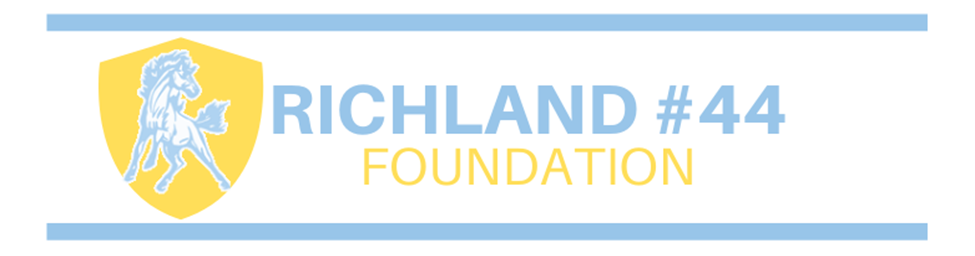 The Richland #44 School Foundation was created after a generous bequest was provided by Darrel Hendrickson.  Darrel’s gift is meant to provide scholarships to graduating seniors from Richland #44 High School. The scholarships are named in memory of Lauritz and Marie Hendrickson & Darrel and Betty Hendrickson.  This is a renewable scholarship and has the following eligibility requirements. General Hendrickson Scholarship Eligibility Requirements~A currently graduating Richland #44 senior who:has successfully completed three of four high school years at Richland #44 School Districtis enrolled, accepted, or considering pursuing continuing education at an accredited post-secondary institution or program as listed with the U.S. Department of Education.Knowing not every student may pursue a traditional education path, the Foundation will review special requests on a case by case basis.Applying for Hendrickson Scholarship funds~Begin by filling out the Hendrickson Scholarship application.  You can access this application through your school counselor or at the Foundation website, richland44foundation.weebly.com. The application deadline for Richland #44 graduates is the last Monday in March. Once your application has been submitted and reviewed You will receive an award notice and a follow-up packet. Accessing Hendrickson Scholarship funds~You must be enrolled in an accredited post-secondary institution or program for funds to be distributed.  Please sign the acceptance letter received in your scholarship packet and return to the Richland #44 Foundation:Mail in the enclosed envelope to- Richland #44 Foundation, PO Box 49, Colfax ND 58108.Drop off to the Richland #44 Foundation Office located at the high school.Email the completed and signed form to- richland44foundation@gmail.com.You may also access acceptance letter paperwork at the Richland #44 Foundation website at richland44foundation.weebly.com.Once your contact information and scholarship acceptance letter has been received, we will send an initial scholarship distribution of $2,500 to the institution of your choice in late July. This is a renewable scholarship and your scholarship funds will be distributed annually to the post-secondary institution to which you are enrolled.  The maximum award you may receive is $10,000. You have six academic years after your post-secondary enrollment to expend your remaining scholarship funds. Students who graduate from post-secondary institutions with scholarship payments remaining may be able to use the payments for graduate or professional studies if they have time remaining on their six academic years. Should you choose not to enroll in a post-secondary institution immediately following high school graduation the following options are available: The Foundation will hold your funds for six academic years following high school graduation.  If you have not accessed your scholarship prior to six academic years after high school graduation it will become void. Upon your enrollment to a post-secondary institution you have six academic years to expend the funds. When you enroll contact the Foundation office and provide us with the institution which you are enrolled, your student ID, and your contact information (address, email, phone number). Forms will also be available at the website at www.richland44foundation.weebly.com. Deferring your scholarship may be possible if you need to take some time away from your education. Examples include:Religious or humanitarian missionMilitary serviceHealth or medical-related needsFamily or financial responsibilitiesSimply provided us a letter indicating the reason for your scholarship deferment. Hendrickson Scholarship disbursement requirements~This is a renewable scholarship and your scholarship funds will be distributed annually to the post-secondary institution in which you are enrolled.  The scholarship is valid for six academic years upon post-secondary enrollment. Scholarship funds must be used for qualified educational expenses at an accredited post-secondary institution. Qualified expenses include: Tuition and fees for enrollment and attendance.Course-related expenses – fees, books, supplies, and equipment required of all students for courses of instruction.Room and board, travel, research, clerical assistance.  Payments for expenses in this group are not exempt from income tax.The maximum award you may receive is $10,000. Students who graduate with scholarship payments remaining may be able to use the payments for graduate or professional studies if they have time remaining on their six academic years. The initial $2,500.00 distribution will be sent directly to your post-secondary institution to be credited to your account. Subsequent years’ distributions, (see example schedule and distribution, page 4), will require each scholarship recipient to provide proof of enrollment. This includes providing a transcript, class schedule, or other correspondence from your post-secondary institution that shows proof of enrollment. Proof of enrollment and transcripts can be unofficial documents as long as your name and the post-secondary institutions name appear clearly.Please email verification documents to richland44foundation@gmail.com.  Include in the subject line Hendrickson Scholarship Renewal.You may also mail enrollment documentation to: Richland #44 School FoundationAttn: Hendrickson Scholarship RenewalPO Box 49Colfax ND 58018Should you transfer institutions please contact the Foundation Office as soon as possible. We want to ensure any unused scholarship funds get returned to your scholarship account.  You will have to provide updated enrollment status for funds to be released to your new post-secondary institution. If you decide to unenroll we will hold funds for the time remaining on your six academic year timeline. To reactivate your scholarship, you will have to provide updated enrollment status along with updated contact information. Timeline and Example Distribution Schedule~The Foundation will work with your post-educational intuition’s payment timelines. Below are example distribution schedules for various educational paths.  The post-secondary institution you attend will determine how funds are distributed throughout a year.  (i.e. distributed evenly between quarters, semesters or program timelines) Scholarship Timeline: Application deadline is the last Monday in March. Late May, following board review of your application, you will be notified of your award status.Award acceptance due June 30th. Late July~ Initial $2,500 Scholarship distribution will be sent to your post-secondary institution. Subsequent distributions will be distributed based on your educational path.  (See below examples.) Scholarship renewal proof of enrollment due by July 15th of subsequent years.Example purposes only, your funds will be distributed based on your post-secondary path. *Second distribution is up to up to $10,000.  If the vocational or 
certificate program is less than $10,000 to complete 
we will keep the remaining funds in your account. Four-year post-secondary enrollment distributionsFour-year post-secondary enrollment distributionsYear One $2,500.00 Year Two  $2,500.00 Year Three $2,500.00 Year Four $2,500.00 Total $10,000.00 Two-year post-secondary enrollment distributionsTwo-year post-secondary enrollment distributionsTwo-year post-secondary enrollment distributionsDistribution OneDistribution TwoYear One$2,500.00$2,500.00Year Two $5,000.00*Total $10,000.00 Certificate/Vocational ProgramsCertificate/Vocational ProgramsCertificate/Vocational ProgramsDistribution OneDistribution TwoYear One$2,500.00$7,500.00*Total $10,000.00 